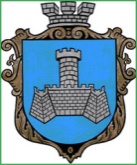 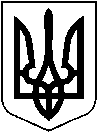 УКРАЇНАХМІЛЬНИЦЬКА МІСЬКА РАДАВІННИЦЬКОЇ ОБЛАСТІВиконавчий комітетР І Ш Е Н Н Я          від “17”  серпня 2023 р                                                                                     №449 Про розгляд заяв громадян  З  А М ,З  В  В , неповнолітньої  З  Ю В  щодо купівлі ½ часткижитлового будинку з господарськими будівлями та спорудами та земельної ділянки            Розглянувши заяви громадян З А  М , З В  В , неповнолітньої З Ю В , місце проживання яких зареєстровано за адресою: Вінницька область, м. Хмільник, вул.    буд.  кв.   та відповідні документи  щодо     купівлі ½ частки житлового будинку з господарськими будівлями та спорудами, які знаходяться за адресою: Вінницька область, м. Хмільник, вул.  буд.   і земельної ділянки кадастровий номер   на ім’я неповнолітньої З  Ю В ,   року народження, врахувавши те, що неповнолітня отримає у власність  нерухоме майно, взявши до уваги подання служби у справах дітей від  14.08.2023 р. №33, пропозицію комісії з питань захисту прав дитини від  15.08.2023 р. №19/3,   керуючись ст. 177 Сімейного кодексу України, Цивільним кодексом України, ст. 12 Закону України „Про основи соціального захисту бездомних громадян і безпритульних дітей”, ст. ст.  34, 59 Закону України „Про місцеве самоврядування в Україні”,  виконком міської радиВИРІШИВ:1. Дати дозвіл  законному представнику - матері З  А  М  дати  згоду на  укладення  та підписання  її неповнолітньою донькою З Ю В ,   року народження договору купівлі-продажу ½ частки житлового будинку з господарськими будівлями та спорудами, які знаходяться за адресою: Вінницька область, м. Хмільник, вул.   буд.   і земельної ділянки кадастровий номер  .2.  Законному представнику дитини  -   матері  З  А М          надати службі у справах дітей міської ради правовстановлюючі документи про   купівлю вищезазначеного майна до 31.10.2023 року для підготовки пропозицій виконавчому комітету міської ради.3. Контроль за виконанням цього рішення  покласти  на заступника міського голови з питань діяльності виконавчих органів міської ради Сташка А.В.Міський голова                                                                Микола ЮРЧИШИН